Katolícka univerzita v Ružomberku 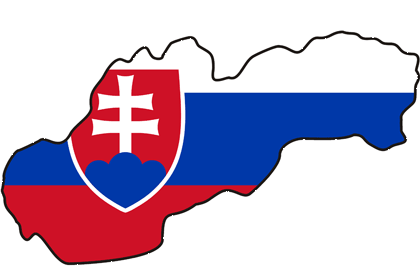 Základní informace:Ružomberok se nachází na severu země, v Žilinském kraji, na soutoku řek Váh a Revúca. Je na severozápadním okraji Nízkých Tater, v nadmořské výšce 496 m. Je to ideální startovní bod pro výlety do Nízkých Tater, Velké Fatry a Chočských vrchů.Faculty of Health Care, Fakulta zdravotnictví Studijní program: NursingUžitečné odkazy:Oficiální web školy: http://www.ku.sk/Univerzitní stránky pro Erasmus studenty: http://www.ku.sk/en/index.php/foreign-relations/erasmus.htmlPrůvodce pro studenty Erasmus: http://www.ku.sk/en/images/stories/dokumenty/zahranicne_vztahy/GUIDE_2013-2014-WEB.pdfDoprava:Do Ružomberoku se můžete dostatautobusem Praha/Brno – Ružomberok – přímé spojevlakem – informace o spojích na www.idos.cz nebo na www.cp.sk.Městská hromadná doprava: http://cp.atlas.sk/ruzomberok/spojenie/Sylaby:   Na vyžádáníKurzy:http://www.ku.sk/en/index.php/foreign-relations/erasmus/courses-offered.html Studium ve slovenštině: http://www.ku.sk/en/images/stories/Informacie__o_studiu_FZ_2012-13.pdfhttp://fz.ku.sk/studium.html Akademický rok:Semestr je na škole rozdělen do dvou semestrů – zimního a letního.Bližší informace se dozvíte na těchto stránkách: http://www.ku.sk/en/index.php/foreign-relations/erasmus/academic-calendar.html Datum žádostído 30 května pro zimní semestrdo 30 listopadu pro letní semestrPřihláška a registrace:Nejprve je nutné se přihlásit do výběrového řízení na domovské univerzitě. Pokud budete úspěšní a budete vybráni, vyplníte přihlašovací formuláře, které po domluvě odevzdáte na Mezinárodní oddělení VŠPJ nebo zašlete přím na univerzitu do Rožumberoku. Mezi nezbytné formuláře patří:Application form (vyplněný, vytištěný a podepsaný)Learning Agreementfotokopie pasu nebo občanského průkazu studentafotokopie kartičky evropského zdravotního pojištěníbarevná fotografie ve formátu JPG (300x260 pixelů) na e-mail Erasmus+ officerCertifikát o znalosti anglického jazyka na úrovni B2 (v případě studia ve slovenštině, není certifikát nutný)pro zdravotní obory potvrzení o nezbytném očkování a kopii Occupational Safety and Health Protection Certificate(Transcript of records)(Accommodation form) Příjezd a ubytování:Je nutné nahlásit Mezinárodnímu oddělení přesný datum příjezdu do Ružomberoku. Před příjezdem jsou studenti kontaktování slovenskými studenty zapojenými v Buddy System, kteří vám pomáhají s ubytováním, vybráním kurzů, registrací v knihovně a podobně.Ubytování:Studentské koleji ŠD Hrabovská CESTAUbytování pro chlapce je možné pouze ve studentské koleji ŠD Hrabovská cesta 1 ve  dvoulůžkových pokojích s vlastním sociálním zařízením a kuchyňským koutem (s elektrickým sporákem a lednicí). Každý pokoj má připojení k internetu (LAN, WIFI). Erasmus studenti získají vlastní ložní prádlo po celou dobu pobytu. Společenská místnost s TV, malá kaple, prádelna. Cena: od 90 € / lůžko / měsícStudent ubytovna ŠD RUŽAUbytování pro dívky je možné pouze ve studentské koleji Ruža v dvoulůžkových a třílůžkových pokojích. Je zde podobné vybavení jako na chlapeckých kolejích. Dále rozsáhlá počítačová učebna s 60 počítači, které jsou k dispozici všem studentům. Jedna kuchyňka s lednicí pro všechny studenty na každém patře. Prádelna, společenská místnost s TV, kaple - cena: 90 € / lůžko / měsícSvátky:1. ledna		Den vzniku Slovenské republiky6. ledna		Zjevení Páněproměnlivé		Velikonoce (Velikonoční pátek, Velikonoční pondělí)1. května		Svátek práce8. května		Den vítězství nad fašismem5. července		Svátek svatého Cyrila a svatého Metoděje29. srpna		Výročí Slovenského národního povstání1. září			Den Ústavy Slovenské republiky15. září		Panna Maria Sedmibolestná1. listopadu		Svátek Všech svatých17. listopadu		Den boje za svobodu a demokracii24. – 26. prosince	vánoční svátkyNezapomeňte si sbalit:Občanský průkaz nebo Cestovní pasKartu pojištěnceKreditní / debetní kartuKontakt na Mezinárodní oddělení:Erasmus+ Institutional CoordinatorMgr. Michaela Moldová ChovancováAdresa:	Hrabovská cesta 1A, 034 01 Ružomberok, SlovakiaTel: 		+421 44 4304693 		Fax: +421 44 4322709Mob:		+421 918 337 411E-mail: 	michaela.moldova.chovancova@ku.sk Erasmus+ OfficerMgr. Lucia Kravčáková (Sabadínová)Adresa:	Hrabovská cesta 1A, 034 01 Ružomberok, SlovakiaTel: 		+421 44 4304693 		Fax: +421 44 4322709Mob:		+421 918 337 433E-mail: 	lucia.kravcakova@ku.sk  